Product  Main Parameter/Function CV1821+SC3335/GC4653/OV4689 Wiring diagram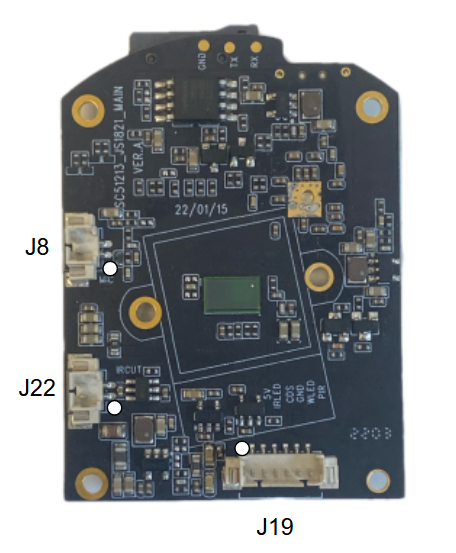 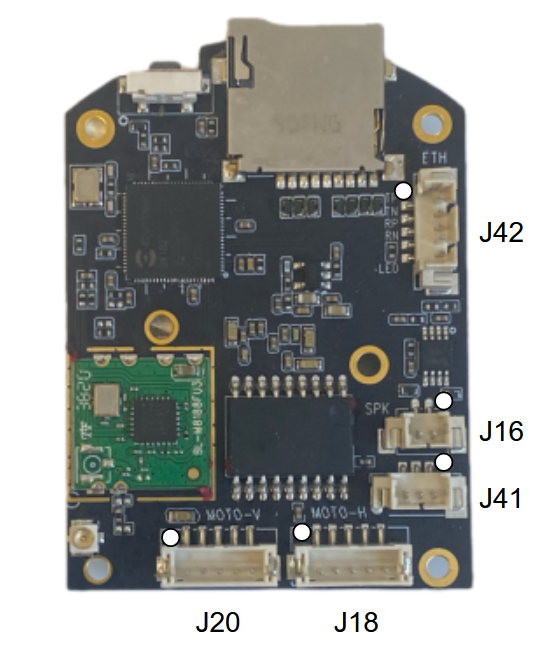 CameraDescriptionChipCV1821SensorSC3335/SC4336/SC401AI/GC4653/OV4689/Resolution2304x1296P、2560x1440PDiagonal angle of view106°Lens focal length4mmNight vision functionInfrared night visionAVDescriptionVideo coding protocolH.264/H.265Video code rate80Kbps~800Kbps (self-adaption)Audio compression methodG.711A/AACMajor functionDescription3D digital noise reductionSupportWide dynamicSupportBacklight compensationSupportWhite balanceSupportHuman shape detectionSupportMotion detectionSupportVoice detectionSupportMotion TrackingSupportNetworkDescriptionNetwork ProtocolL2TP, IPv4, IGMP, ICMP, ARP, TCP, UDP, DHCP,RTP,RTSP, RTCP,UPnP, DNS,PPPoE,DDNS,NTP, FTP,HTTP, HTTPS,SIP, 802.1xInterfaceDescriptionAudio input and outputAudio wiring, 1 wires input, 1 wires outputPower supply5V⎓1A chargeButtonReset button、One-button-alarmNetwork interfaceRJ45 10M/100M StorageDescriptionLocal storageMicro SD, support a maximum of 128GBOperationDescriptionWorking environment-20℃ to  +60℃InterfaceDescriptionJ421:TXP 2:TXN 3:RXP 4:RXN 5:PHY_LEDJ161:SPK- 2:SPK+J411:KEY 2:GND 3:5V_INJ181:MT_5V 2:MA4 3:MA3 4:MA2 5:MA1J201:MT_5V 2:MB4 3:MB3 4:MB2 5:MB1J81:MIC_IN 2:GNDJ221:IR_OUTA 2:IR_OUTBJ191:PIR 2:WLED 3:GND 4:CDS 5:IRLED 6:5V_IN